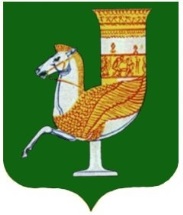 П  О  С  Т  А  Н  О  В  Л  Е  Н  И  Е   АДМИНИСТРАЦИИ   МУНИЦИПАЛЬНОГО  ОБРАЗОВАНИЯ «КРАСНОГВАРДЕЙСКИЙ  РАЙОН»От 31.03.2020г. №193   с. КрасногвардейскоеОб ограничении работы транспорта	На основании указа Главы Республики Адыгея № 39 от 30 марта 2020 года «О внесении изменения в Указ Главы Республики Адыгея от 18 марта 2020 года №27 «О введении режима повышенной готовности», письма руководителя Управления Роспотребнадзора по Республике Адыгея от 28.03.2020 года № 01-00-03/58-1554-2020, руководствуясь постановлением администрации МО «Красногвардейский район» № 191 от 30.03.2020 г. «О внесении изменений в постановление администрации МО «Красногвардейский район» от 19.03.2020 г. №158 «О мерах по снижению рисков завоза и распространения новой короновирусной инфекции (2019-nCoV), приказа министерства строительства, транспорта, жилищно-коммунального и дорожного хозяйства Республики Адыгея № 66-п от 31 марта 2020 года, в целях введения дополнительных мер по предотвращению распространения новой короновирусной инфекции (2019-nCoV), руководствуясь Уставом МО «Красногвардейский район» ПОСТАНОВЛЯЮ:1. Рекомендовать юридическим лицам и индивидуальным предпринимателям, приостановить обслуживание муниципальных автобусных маршрутов регулярных перевозок на территории МО «Красногвардейский район» с 31 марта 2020 года до 5 апреля 2020 года.2. Рекомендовать юридическим лицам и индивидуальным предпринимателям, осуществляющим заказные автобусные пассажирские перевозки, а также перевозчикам пассажиров и багажа легковыми такси приостановить деятельность на территории МО «Красногвардейский район» с 31 марта 2020 года до 5 апреля 2020 года.3. Контроль  за  исполнением  данного  постановления  возложить на заместителя главы администрации МО «Красногвардейский район» по вопросам строительства, ЖКХ, ТЭК, связи и транспорта (Мышкин А.Ю.).4. Опубликовать данное постановление в районной  газете «Дружба»  и разместить на официальном сайте администрации МО «Красногвардейский район» в сети «Интернет».5.  Настоящее постановление вступает в силу с момента его подписания.Глава МО «Красногвардейский   район»				                     А.Т. Османов  